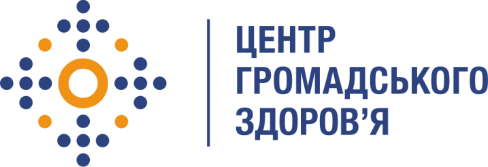 Державна установа 
«Центр громадського здоров’я Міністерства охорони здоров’я України» оголошує конкурс на відбір Координатора системи оцінки та контролю якості даних в рамках програми Глобального фонду по боротьбі зі СНІДом, туберкульозом та малярією.Назва позиції: Координатор з організації та впровадження системи оцінки та контролю якості даних компоненту ППМД;Інформація щодо установи:Головним завданнями Державної установи «Центр громадського здоров’я Міністерства охорони здоров’я України» (далі – Центр є діяльність у сфері громадського здоров’я. Центр виконує лікувально-профілактичні, науково-практичні та організаційно-методичні функції у сфері охорони здоров’я з метою забезпечення якості лікування хворих на cоціально-небезпечні захворювання, зокрема ВІЛ/СНІД, туберкульоз, наркозалежність, вірусні гепатити тощо, попередження захворювань в контексті розбудови системи громадського здоров’я. Центр приймає участь в розробці регуляторної політики і взаємодіє з іншими міністерствами, науково-дослідними установами, міжнародними установами та громадськими організаціями, що працюють в сфері громадського здоров’я та протидії соціально небезпечним захворюванням.Основні обов'язки:Визначення ключових потреб щодо забезпечення якості даних у системі моніторингу та оцінки ефективності заходів з профілактики передачі ВІЛ від матері до дитини (ППМД) на національному та регіональному рівнях.Розробка стандартів / інструментів для оцінки якості даних з ППМД та процесу їх збору, надання обґрунтованих пропозицій щодо їх удосконалення відповідно до міжнародних стандартів та національних рекомендацій.Здійснення організаційно-методичного супроводу впровадження та адаптації системи забезпечення якості регіональних даних в рамках реалізації заходів ППМД.Збір та верифікація регіональних даних з моніторингу та оцінки заходів ППМД, формування та подання зведених звітів до установ відповідно до чинної нормативно – правової бази. Забезпечення та формування індикаторів заходів з ППМД для міжнародних та національних звітів.Розробка програм та взяття участі в тренінгах/вебінарах з питань оцінки та контролю якості даних. Участь в інших заходах із розвитку та зміцнення системи оцінки якості даних.Здійснення моніторингових візитів у регіони з метою верифікації даних та визначення потреб у сфері оцінки та контролю якості даних. Надання консультативної допомоги у розробці  планів покращення якості даних та контролю надання інформації в розрізі заходів ППМД.Координація процесу впровадження інформаційної системи «Моніторинг та оцінка системи профілактики передачі ВІЛ від матері до дитини».Допомога у формуванні програмних звітів за діяльністю напрямку. Вимоги до професійної компетентності:Вища освіта;Досвід управління базами даних та роботи з великими масивами даних від 1 року;Досвід роботи з медичною документацією/статистикою (особливо з даними по ВІЛ та ТБ) буде перевагою;Володіння англійською мовою на рівні Pre-Intermediate;Відмінне знання усної та письмової ділової української мови;Вміння одночасно координувати різні види діяльності та виконувати всі завдання вчасно;Готовність до відряджень;Високий рівень комп'ютерної грамотності, в тому числі знання MS Office.Резюме мають бути надіслані електронною поштою на електронну адресу: vacancies@phc.org.ua із копією на a.mikhedko@phc.org.ua . В темі листа, будь ласка, зазначте: «231-2018 Координатор з організації та впровадження системи оцінки та контролю якості даних компоненту ППМД».Термін подання документів – до 08 січня 2019 року.За результатами відбору резюме успішні кандидати будуть запрошені до участі у співбесіді. У зв’язку з великою кількістю заявок, ми будемо контактувати лише з кандидатами, запрошеними на співбесіду. Умови завдання та контракту можуть бути докладніше обговорені під час співбесіди.Державна установа «Центр громадського здоров’я Міністерства охорони здоров’я України»  залишає за собою право повторно розмістити оголошення про вакансію, скасувати конкурс на заміщення вакансії, запропонувати посаду зі зміненими обов’язками чи з іншою тривалістю контракту.